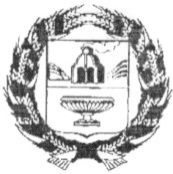 АДМИНИСТРАЦИЯ ХМЕЛЕВСКОГО СЕЛЬСОВЕТАЗАРИНСКОГО РАЙОНА АЛТАЙСКОГО КРАЯПОСТАНОВЛЕНИЕ - проект00.00.2020 									                      № 00с. ХмелевкаОб отмене постановления администрации Хмелевского сельсовета от 02.11.2020 № 28 «О утверждении Порядка рассмотрения и утверждения проекта решения о бюджете муниципального образования Хмелевский сельсовет Заринского района Алтайского края» 
          В соответствии со ст.187  Бюджетного кодекса Российской Федерации, Уставом муниципального образования Хмелевский сельсовет Заринского района Алтайского края, ПОСТАНОВЛЯЮ:       1.Постановление администрации Хмелевского сельсовета от 02.11.2020 № 28 «О утверждении Порядка рассмотрения и утверждения проекта решения о бюджете муниципального образования Хмелевский сельсовет Заринского района Алтайского края» - отменить .      2.Настоящее постановление вступает в силу с момента подписания и подлежит размещению на информационном стенде в здании администрации Хмелевского сельсовета размещенной на официальном сайте Администрации Заринского района Алтайского края интернет-сайт http://zarinray.ru/ во вкладке «сельсовета».     3.Постановление администрации Хмелевского сельсовета Заринского района Алтайского края от 12.01.2017 № 2а «Об утверждении «Порядка  рассмотрения проекта о бюджете муниципального образования Хмелевский сельсовет Заринского района Алтайского края и его утверждения" считать утратившим силу.      4.Контроль за выполнением настоящего постановления оставляю за    собой.
Глава сельсовета                                                                         М.Г. Корчагина